GOBIERNO DE LA PROVINCIA DE CÓRDOBA MINISTERIO DE EDUCACIÓN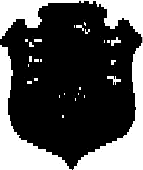 SECRETARIA DE EDUCACIÓNDIRECCIÓN GENERAL DE EDUCACIÓN SUPERIORDIRECCIÓN GENERAL DE EDUCACIÓN TÉCNICA Y FORMACIÓNPROFESIONAL SUBDIRECCIÓN DE EDUCAClÓN TÉCNICA SUPERIORFORMULARIO ACTA DICTAMENEn el día de la fecha, miércoles 2 de diciembre de 2020, se reúne la Comisión ad hoc, de acuerdo a lo establecido en la Resolución Ministerial N° 194 / 2020 constituida por: Graciela Rojas, María del Carmen Suárez, Patricia Ontiveros, y Teresa Zagorac, a los fines de tratar en el orden del día: la Cobertura de horas cátedra vacantes para el espacio curricular / unidad curricular (A77333) “Tecnología Analógica y Digital en Música” de la Escuela Superior de Artes Visuales “Luz Vieira Méndez” de la Localidad de Laboulaye del Departamento Presidente Roque Sáenz Peña con una carga horaria de 4hs cátedra semanales. Carácter: Interino a término de la Carrera Profesorado de Música. Fecha de vigencia de la publicación desde el 3 al 5 de noviembre de 2020.Horario de dictado: Miércoles de 21 a 23,40 hs en Curso/División: 2do. Año “A”.La evaluación de títulos y antecedentes laborales y profesionales de los aspirantes inscriptos para la cobertura del espacio vacante, determina el presente orden de mérito:Se añade a continuación el detalle de la grilla:GRILLA DE VALORACIÓN DE TÍTULOS Y ANTECEDENTES LABORALES Y PROFESIONALESAspirantes no merituados (en caso de que hubiere), se consignará:OrdenApellido/s yNombreDNITitulaciónPuntaje deTítulos y antece- dentesPuntaje Proyectode abordaje del EC/UCPuntaje Total1Flores,Verónica Elena26.035.847Profesora de Artes en Música1772,505722344,502Behm, Pablo Luis31.356.986Licenciado en Composición Musical2042,252452287,253Alderete,Héctor Luis25.946.691Profesor en Composición Musical205016422144Rigutto,Franco Emanuel34.189.121Instrumentista Superior120040816085Agüero, Julieta Mariel37.440.860Profesora de Música1435821517AspiranteN° de inscripciónAspiranteN° de inscripciónAlderete,Héctor LuisAgüero, Julieta MarielBehm,Pablo LuisFlores,Verónica ElenaRigutto,Franco EmanuelTitulaciónInscripción18001400160014001200TitulaciónAcumulaciónTrayecto PedagógicoTrayecto PedagógicoPosGrados específicosPosTítulos específicosExperiencia laboralAntig. docente10170140Experiencia laboralExperienciaProfesional1530Formación ContinuaEspecífica para Nivel Superior57,5Formación ContinuaEspecífica ámbito laboral v relacionada con el EC/UCFormación ContinuaFormación general9017,25Publicaciones específicasPublicaciones específicas3015Investigaciones específicasInvestigaciones específicas75Otros antecedentes laboralesOtros antecedentes laborales1355150160Total puntajeTotal puntaje205014352042,251772,501200Apellido y nombreDNITituloFundamentos de lo dictaminadoCarletti, Juan Agustín32.713.221Técnico de Arte de Nivel Medio con orientación Instrumentista. Especialidad guitarraLa titulación presentada no responde a los requerimientos de la Resolución Nº83/15.